          《在线课堂》学习单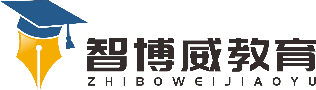 班级：                     姓名：               单元语文5年级下册第2单元课题6、景阳冈温故知新0、《水浒传》中有108位英雄好汉，他们各自有绰号，请你选一选。A 黑旋风       B  花和尚          C 行者  D 豹子头       E  及时雨          F智多星宋江（         ）  林冲（         ）  吴用（         ）     武松（         ）  李逵（         ）  鲁智深（      ）自主攀登1、按课文内容填空。本文选自               的               ，是四大名著之一，其它三部是            、           、        、课文先讲武松               ，不听         ，执意         ；接着讲武松        ，见了           ，才知                ，但决定               ；然后讲武松                 与         搏斗，终于                     ；最后讲                                      。稳中有升2、对于课文中的武松， 人们有不同的评价。 你有什么看法?说说你的理由。*武松真勇敢，“明知山有虎，偏向虎山行”。*武松很要面子，有些鲁莽，不听别人善意的劝告，虎口逃生只是侥幸。_________________________________________________________________________________________________________________________________________________________________________________________________________说句心里话